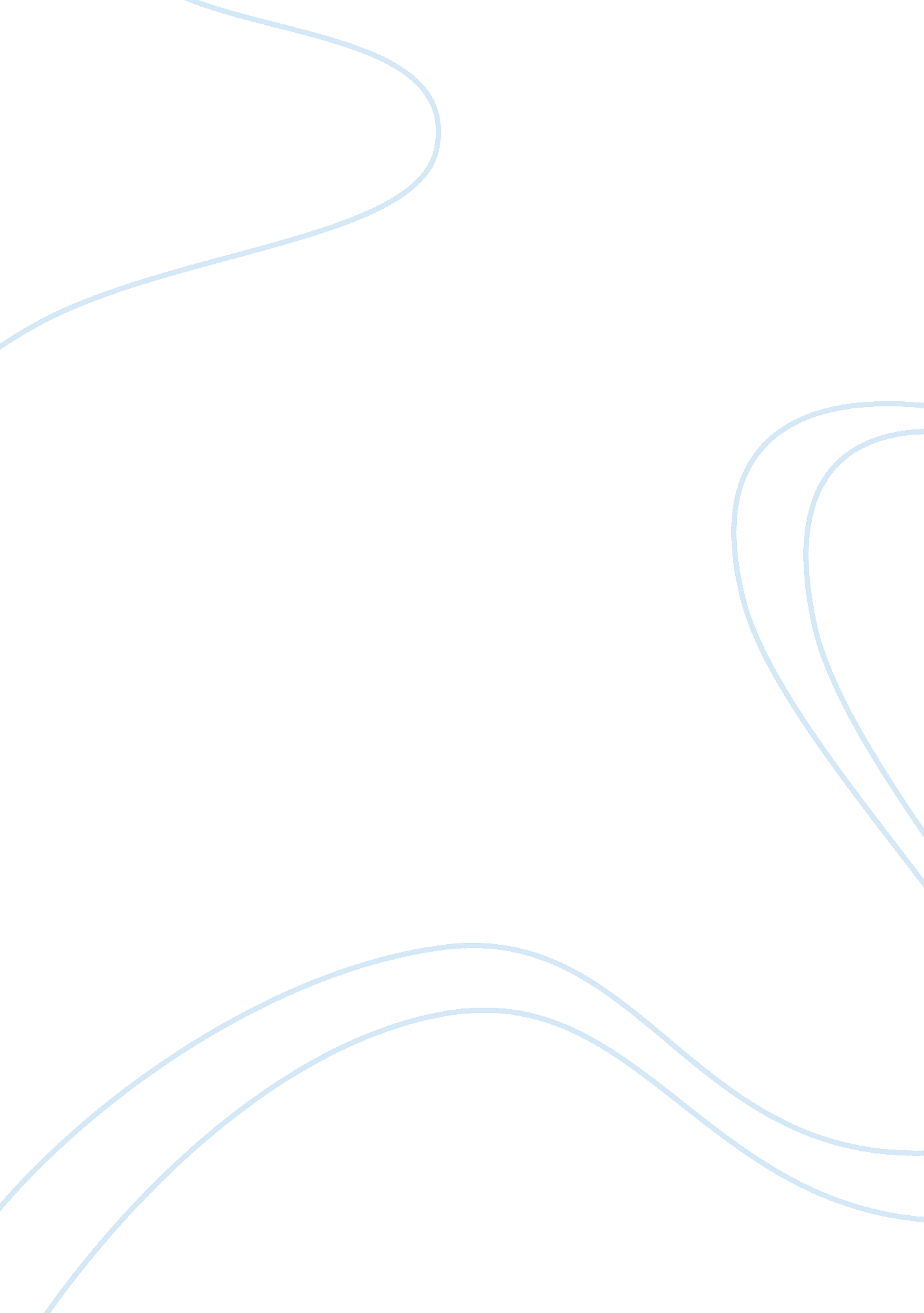 Chapter 9 drivers ed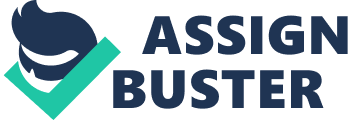 The most commonly practiced and dangerous driving behavior is: SpeedingText messaging or surfing the internet on your wireless device while driving: Takes your hands off the wheel and your eyes off the roadMulti-tasking while driving means: Performing multiple functions in the vehicle at the same timeIf you have passengers that are infants or children, make sure: They are fed, watered, and dry before you belt them into their seats and begin your tripFatigue has many of the same dangerous effects as: Drinking alcoholTo manage risk when driving: It is essential that you remain alert to conditions of objects that can increase levels of riskThe percentage of distracted drivers operating their vehicles on roadways at any given time may be as high as: 50 percentThe definition of a driving distraction is: Any activity that takes your mind off your driving or your eyes off the road ONCHAPTER 9 DRIVERS ED SPECIFICALLY FOR YOUFOR ONLY$13. 90/PAGEOrder Now 